INSCHRIJFFORMULIER CURSUSSEN SEIZOEN 2020 - 2021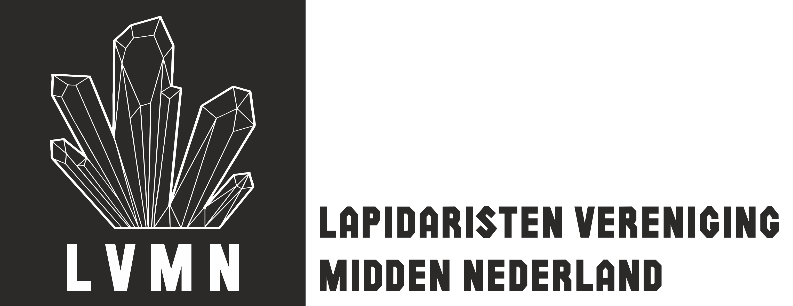 Inschrijving door: Opgave deelname, kruis aan 1e en 2e voorkeur (Zie voor details het Rooster 2020 – 2021!)Door ondertekening verklaar ik:Lid te zijn of p/o te worden van de LVMN. Dit is een voorwaarde voor deelname aan onze activiteiten.De LVMN niet aansprakelijk te stellen voor eventuele schade, die mij overkomt tijdens werkzaamheden op locatie en/of gebruik van de machines en gereedschappen van de werkgroep. Akkoord te gaan met de deelnemerskosten.Naam en handtekeningDatumBehoefte aan meer informatie over onze activiteiten?Mail naar: lapidaristenmiddennederland@gmail.com en stel je vraag. AchternaamVoornaamTelefoon (mobiel)E-mail ActiviteitenTijdstip en Smeed-/slijpleider1e voorkeur2e voorkeurSmeden op de oneven weken Maandagmiddag vroeg 12.00 – 14.15 bij Jan van den BergSmeden op de oneven weken Maandagmiddag later 14.30 – 16.45Bij Jan van den BergSmeden op de oneven weken Maandagavond 19.30 – 21.45 bij Bas OudewortelSmeden op de oneven weken Donderdagmiddag vroeg 12.00 – 14.15 bij Bas OudewortelSmeden op de oneven weken Donderdagmiddag later 14.30 – 16.45 bij Bas OudewortelSmeden op de oneven weken Donderdagavond 19.30 – 21.45 bij Jan GeelenVrijslijpen even wekenMaandagavond 19.30 – 21.45 bij Grarda Rensen en Peter SlingerlandVrijslijpen even wekenWoensdagmiddag vroeg 12.00 – 14.15 bij Anke Peterse en Sanny FlinkVrijslijpen even wekenWoensdagmiddag later 14.30 – 16.45 bij Anke Peterse en Sanny FlinkVrijslijpen even wekenWoensdagavond 19.30 – 21.45 Bij Reinier PilonVrijslijpen even wekenDonderdagavond 19.30 – 21.45 bij Jan GeelenVrijslijpen oneven wekenWoensdagavond 19.30 – 21.45 bij Jan GeelenKralengroepGraag i.v.m. boekhouding ook opgeven als je hier al jaren aan deelneemt. KralengroepAndere geïnteresseerden kunnen zich op de reservelijst laten zeten.